OverviewThis document includes all assessment answer keys and printer-friendly versions of any assessments to be distributed to students. These assessments are provided with the curriculum for your convenience. Feel free to use those that are most helpful to you, or to tweak them for your class. The following types of assessments are included in this course:“Do now” – Prompts to write on the board for students to think about as they arrive and get settled before class starts. They are intendent to reinforce concepts, encourage students to link prior knowledge to the day’s concepts, and/or preview the day’s lesson. Knowledge check questions – Discussion questions to quickly assess students’ learning after relevant activities during the lesson. They are also included in slides in each unit PowerPoint presentation.Exit ticket – Printable half-sheets for students to complete before they leave class (their “ticket” to exit the room). Students’ responses to the exit ticket questions help you assess if they have grasped the day’s lesson, which will help you plan for the next one. Printer-friendly versions are included in this guide.  Quiz – A low-stakes formative assessment tool for each unit. Quizzes have an average of five questions and are intended to take about 10 minutes. The results will help you establish whether students are prepared to take on the unit’s independent coding project. Printer-friendly versions are included in this guide.Independent project scoring rubric – An assessment tool to help you objectively evaluate the independent coding projects and Minecraft diary entries students complete at the end of each unit. Printer-friendly versions are included in this guide. Grading criteria are also included in the student workbook to set expectations.Coding with Minecraft 1: IntroductionLesson A: Minecraft and Microsoft MakeCode“Do now”Format: Written on the board at the start of the lesson.Think of examples to fill in the blanks of this sentence: If __________, then __________. Answer: Responses will vary  Knowledge check questions and answer keyFormat: Q&A discussions during the lesson.Exit ticket answer keyFormat: Printed half-page handout for students to complete and turn in as they leave class. (See the next page for a printer-friendly version to distribute to students.)Coding with Minecraft 1: Introduction, Lesson A: Exit ticketName: 										Date:What is one reason learning computer science and coding are important?What are you most excited about learning in this course?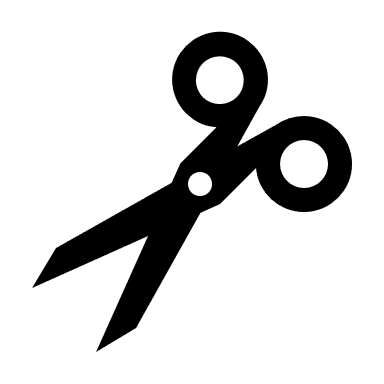 -------------------------------------------------------------------------------------------------------------------Coding with Minecraft 1: Introduction, Lesson A: Exit ticketName:										Date: What is one reason learning computer science and coding are important?What are you most excited about learning in this course?Coding with Minecraft 2: EventsLesson A: Introduction to events“Do now”Format: Written on the board at the start of the lesson.What is one thing that happened in your day?What, if anything, happened as a result?Knowledge check questions and answersFormat: Q&A discussions during the lesson.Exit ticket Format: Printed half-page handout for students to complete and turn in as they leave class. (See the next page for a printer-friendly version to distribute to students.)Coding with Minecraft 2: Events, Lesson A: Exit ticketName: 										Date:Name a real-life event that happened in class that caused an action?-------------------------------------------------------------------------------------------------------------------Coding with Minecraft 2: Events, Lesson A: Exit ticketName:										Date: Name a real-life event that happened in class that caused an action?Lesson B: Coding with events“Do now”Format: Written on the board at the start of the lesson.What is an event in real life? Answer: Responses will varyWhat is an event in computer programming?Answer: Something that happens outside a program (like a screen tap or mouse click) that the program can respond toKnowledge check questions and answer keyFormat: Q&A discussions during the lesson.Exit ticket answer keyFormat: Printed half-page handout for students to complete and turn in as they leave class. (See the next page for a printer-friendly version to distribute to students.)Coding with Minecraft 2: Events, Lesson B: Exit ticketName: 										Date:What did you add to make the game your own unique world?-------------------------------------------------------------------------------------------------------------------Coding with Minecraft 2: Events, Lesson B: Exit ticketName:										Date: What did you add to make the game your own unique world?Lesson C: Linking events“Do now”Format: Written on the board at the start of the lesson.What is something you do that requires a series of steps to make something happen?Answer: Responses will varyQuiz answer keyFormat: Printed full-page handout for students to complete during class. (See the next page for a printer-friendly version to distribute to students.)Coding with Minecraft 2: Events, Lesson C: QuizName: 										Date:What is an event? What is an event handler?Where do you add a block to an event handler?What did exponential growth mean when coding for zombies?Describe a block-based visual programming language.Lesson D: Get creative with events“Do now”Format:  Written on the board at the start of the lesson:What most excites you about coding?What kind of world would you like to make in Minecraft?Answer: Responses will varyMinecraft diary questionsFormat:  Provide to students electronically. Copy and paste from below.Coding with Minecraft 2: EventsMinecraft diaryCompose a diary entry addressing the following:What did you decide to build? Why?Describe each of your three functions and what each of them does.What kinds of building tasks did you decide needed to be done by hand? Why?Include at least one screenshot of your finished building or piece of architecture.NOTE: If you decided to improve one of this lesson’s activities, please talk about the new code you wrote in addition to what was already provided in the lesson.Independent project rubricFormat:  Printed full-page rubric for the educator to use to evaluate students’ unit independent coding projects. (Please see the next page for a printer-friendly version.)Coding with Minecraft 2: EventsIndependent project and Minecraft diary scoring rubricCoding with Minecraft 3: CoordinatesLesson A: Introductions to coordinates“Do now”Format:  Written on the board at the start of the lesson.What are examples of how we used coordinates in the last unit?Potential responses include: Where we placed a flower or gold block when walking in the gameWhere we spawned animalsRandom positions to spawn zombiesWhere we built the wall with linked eventsKnowledge check questions and answer keyFormat:  Q&A discussions during the lesson.Exit ticket answer keyFormat:  Printed half-page handout for students to complete and turn in as they leave class. (See the next page for a printer-friendly version to distribute to students.)Coding with Minecraft 3: Coordinates, Lesson A: Exit ticketName: 										Date:Write in words what this code means:   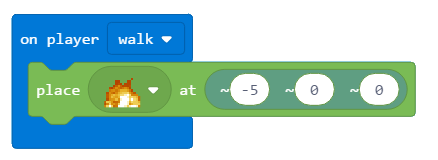 What’s one reason it’s important to know coordinates in Minecraft?What’s one thing you were excited to learn today? -------------------------------------------------------------------------------------------------------------------Coding with Minecraft 3: Coordinates, Lesson A: Exit ticketName:										Date: Write in words what this code means:What’s one reason it’s important to know coordinates in Minecraft?What’s one thing you were excited to learn today? Lesson B: Coding with coordinates“Do now”Format:  Written on the board at the start of the lesson.What’s a quick ‘handy’ way to remember the X, Y, Z axes? Answer: 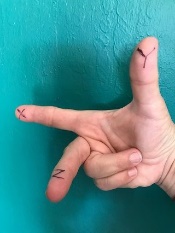 Knowledge check questions and answer keyFormat:  Q&A discussions during the lesson.Exit ticket answer keyFormat:  Printed half-page handout for students to complete and turn in as they leave class. (See the next page for a printer-friendly version to distribute to students.)Coding with Minecraft 3: Coordinates, Lesson B: Exit ticketName: 										Date:What direction is each X, Y, Z coordinate in Minecraft?   In your life, what’s one way you use coordinates? (Remember coordinate is another word for position or location)-------------------------------------------------------------------------------------------------------------------Coding with Minecraft 3: Coordinates, Lesson B: Exit ticketName:										Date: What direction is each X, Y, Z coordinate in Minecraft?   In your life, what’s one way you use coordinates? (Remember coordinate is another word for position or location)Lesson C: Automating actions with coordinates“Do now”Format:  Written on the board at the start of the lesson.What is the relative position of the block above a player’s head in Minecraft? Answer: Always (~0, ~2, ~0) because all players are two blocks tallQuiz answer keyFormat:  Printed full-page handout for students to complete during class. (See the next page for a printer-friendly version to distribute to students.)Coding with Minecraft 3: Coordinates, Lesson C: QuizName: 										Date:What type of position is each of the following? (X, Y, Z) (~X, ~Y, ~Z)  Draw an arrow to match the term with the definition.Describe the following position in terms of direction and distance from the Minecraft world origin. Whose position is it?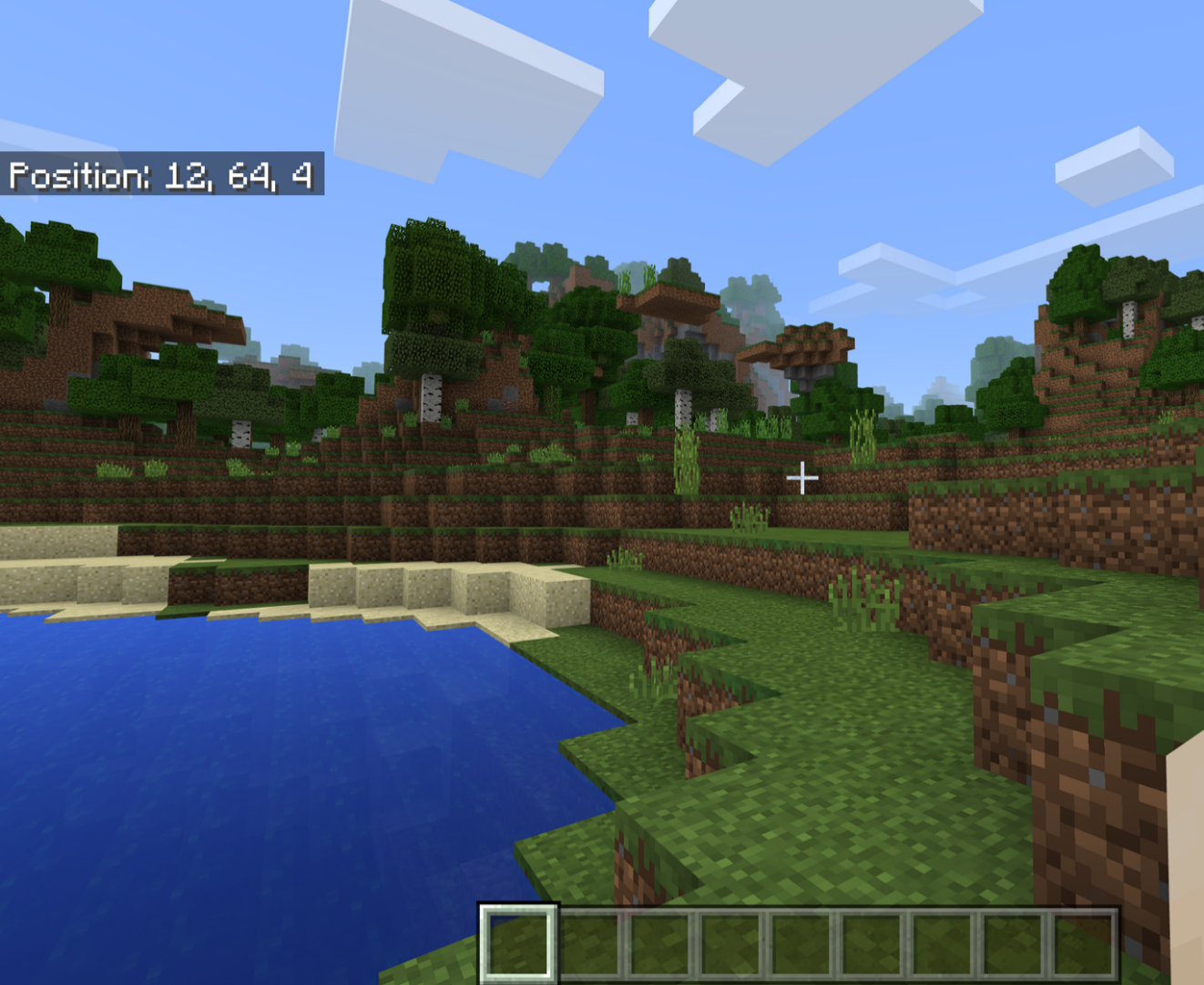 Which type of position is fixed and doesn’t change?Describe what the following coding blocks do with words.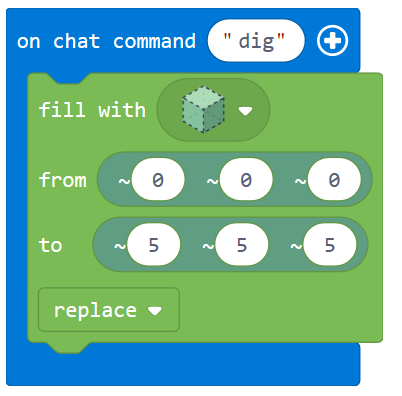 Lesson D: Get creative with coordinates“Do now”Format:  Written on the board at the start of the lesson.What ideas do you have for your coding project? Answer: Responses will varyMinecraft diary questionsFormat:  Provide to students electronically. Copy and paste from below.Coding with Minecraft 3: CoordinatesMinecraft diaryCompose a diary entry addressing the following:How did you come up with this idea? What problem are you trying to solve and why?What did you decide to alter in the landscape? What does your program do?Describe how your program alters the landscape.Include at least one screenshot of the result of your program.Note: If you decided to improve one of this unit’s coding activities, please talk about the new code you wrote in addition to what was already provided in the lesson.Independent project rubricFormat:  Printed full-page rubric for the educator to use to evaluate students’ unit independent coding projects. (Please see the next page for a printer-friendly version.)Coding with Minecraft 3: CoordinatesIndependent project and Minecraft diary scoring rubricCoding with Minecraft 4: VariablesLesson A: Introduction to variables“Do now”Format:  Written on the board at the start of the lesson.Write down two physical objects that can hold multiple items containing information inside them. Possible answers include: wallet, back pack, house, car, envelope, purseKnowledge check questions and answer keyFormat:  Q&A discussions during the lesson.Exit ticket answer keyFormat:  Printed half-page handout for students to complete and turn in as they leave class. (See the next page for a printer-friendly version to distribute to students.)Coding with Minecraft 4: Variables, Lesson A: Exit ticket Name: 										Date:Write down an example of each of the following types of variables:Number variable:String variable:Boolean variable:Position variable:   What’s one thing you were excited to learn today? -------------------------------------------------------------------------------------------------------------------Coding with Minecraft 4: Variables, Lesson A: Exit ticket Name:										Date: Write down an example of each of the following types of variables:Number variable:String variable:Boolean variable:Position variable:   What’s one thing you were excited to learn today? Lesson B: Coding with variables“Do now”Format:  Written on the board at the start of the lesson.Name two variables that can affect how you dress to go outside. Possible answers include: weather, time of day, holiday season, schoolKnowledge check questions and answer keyFormat:  Q&A discussions during the lesson.Exit ticket answer keyFormat:  Printed half-page handout for students to complete and turn in as they leave class. (See the next page for a printer-friendly version to distribute to students.)Coding with Minecraft 4: Variables, Lesson B: Exit ticket Name: 										Date:What are the two types of coding blocks you used to find out how many blocks you fell in Fall is in the Air?What other things in Minecraft that might be useful or interesting to use code to count?-------------------------------------------------------------------------------------------------------------------Coding with Minecraft 4: Variables, Lesson B: Exit ticket Name:										Date: What are the two types of coding blocks you used to find out how many blocks you fell in Fall is in the Air?What other things in Minecraft that might be useful or interesting to use code to count?Lesson C: Combining variables“Do now”Format:  Written on the board at the start of the lesson.What types measurements can you use in real life to determine how far you have walked?Possible answers include: inches, feet, steps, miles, street blocks, minutesQuiz answer keyFormat:  Printed full-page handout for students to complete during class. (See the next page for a printer-friendly version to distribute to students.)Coding with Minecraft 4: Variables, Lesson C: QuizName: 										Date:What is a number variable?What is a string variable?What is a Boolean variable?What is a position variable in MakeCode?How did you use coordinates to help align the spacing of your floating compound words?  Why is it good coding practice to give variables meaningful names?Lesson D: Get creative with variables“Do now”Format:  Written on the board at the start of the lesson:Write down a real-life variable that that can alter a different variable. Answers will vary - (i.e. snow day that extends the end date of a semester)   Minecraft diary questionsFormat:  Provide to students electronically. Copy and paste from below.Coding with Minecraft 4: VariablesMinecraft diaryCompose a diary entry addressing the following:What type of information did you choose to keep track of?What problems did you encounter? How did you solve them?How did you use variables in your project, and what were their types? What did you name your variables and why?What was something new that you learned for this project? Describe how you figured it out.Include at least one screenshot of your project.Note: If you decided to improve one of this unit’s coding activities, please talk about the new code you wrote in addition to what was already provided in the lesson.Independent project rubricFormat:  Printed full-page rubric for the educator to use to evaluate students’ unit independent coding projects. (Please see the next page for a printer-friendly version.)Coding with Minecraft 4: VariablesIndependent project and Minecraft diary scoring rubricCoding with Minecraft 5: ConditionalsLesson A: Introduction to conditionals“Do now”Format:  Written on the board at the start of the lesson.Think of examples to fill in the blanks of this sentence: If __________, then __________. Answer: Responses will vary  Knowledge check questions and answer keyFormat:  Q&A discussions during the lesson.Exit ticket answer keyFormat:  Printed half-page handout for students to complete and turn in as they leave class. (See the next page for a printer-friendly version to distribute to students.)Coding with Minecraft 5: Conditionals, Lesson A: Exit ticketName: 										Date:Write in words what this code means:   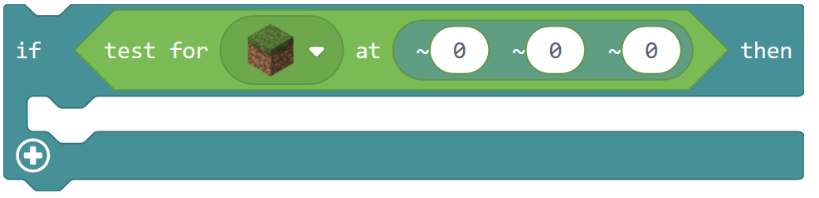 What’s an example of an IF THEN or IF THEN ELSE statement?-------------------------------------------------------------------------------------------------------------------Coding with Minecraft 5: Conditionals, Lesson A: Exit ticketName:										Date: Write in words what this code means:   What’s an example of an IF THEN or IF THEN ELSE statement?Lesson B: Coding with conditionals“Do now”Format:  Written on the board at the start of the lesson.What’s the purpose of conditionals in coding? Answer: It tells a program WHEN to perform a certain task (an alternative correct answer could be: It test to see if a certain condition, criteria or rule is met before performing a task)Knowledge check questions and answer keyFormat:  Q&A discussions during the lesson.Exit ticket answer keyFormat:  Printed half-page handout for students to complete and turn in as they leave class. (See the next page for a printer-friendly version to distribute to students.)Coding with Minecraft 5: Conditionals, Lesson B: Exit ticketName: 										Date:What is it called when you code a loop within a loop?   What are you excited to learn more about?-------------------------------------------------------------------------------------------------------------------Coding with Minecraft 5: Conditionals, Lesson B: Exit ticketName:										Date:  What is it called when you code a loop within a loop?   What are you excited to learn more about?Lesson C: Debug problems with conditional coding“Do now”Format:  Written on the board at the start of the lesson.What is an example of each type of conditional statement: IF THEN and IF THEN ELSE? Answer: Responses will vary and need to follow the following formats:If ______, (then) ______If ______, (then) ______, else _______Quiz answer keyFormat:  Printed full-page handout for students to complete during class. (See the next page for a printer-friendly version to distribute to students.)Coding with Minecraft 5: Conditionals, Lesson C: QuizName: 										Date:What’s an example of an IF THEN statement? What’s an example of an IF THEN ELSE statement?In coding, conditionals tell a computer to do which of the following?How to do itTo do it fasterWhen to do itWhere to do it What’s a type of block acts like a conditional but isn’t located in the LOGIC Toolbox drawer?What’s a reason you might need to restart your code?Things aren’t working as they shouldAn infinite loopYou get the message Cannot issue command, Agent is out of rangeAll of the aboveOnly a and cDescribe what the following coding blocks do with words?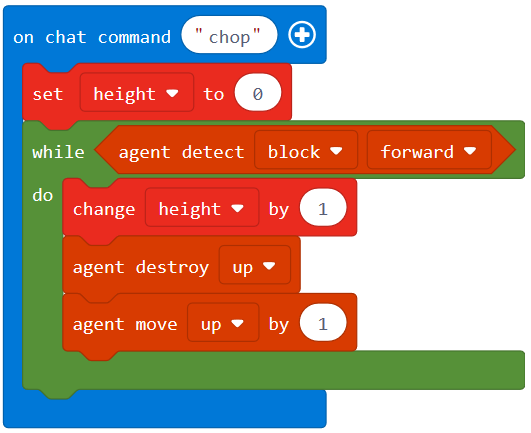 Lesson D: Get creative with conditionals“Do now”Format:  Written on the board at the start of the lesson.What ideas do you have for your coding project? Answer: Responses will varyMinecraft diary questionsFormat:  Provide to students electronically. Copy and paste from below.Coding with Minecraft 5: ConditionalsMinecraft diaryCompose a diary entry addressing the following:What Minecraft problem did you decide to solve? What does your program do?How did you use conditional statements in your project?Discuss one (or more) ways that working with a partner was different from just doing the project by yourself.Describe one point where you got stuck. Then discuss how you figured it out.Include at least one screenshot of your agent in action.Share your project to the web and include the URL.Note: If you decided to improve one of this unit’s coding activities, please talk about the new code you wrote in addition to what was already provided.Independent project rubricFormat:  Printed full-page rubric for the educator to use to evaluate students’ unit independent coding projects. (See the next page for a printer-friendly version.)Coding with Minecraft 5: ConditionalsIndependent project and Minecraft diary scoring rubricCoding with Minecraft 7: IterationLesson A: Introduction to iteration“Do now”Format:  Written on the board at the start of the lesson.What’s a task or action that you do several times a day or day after day? Answer: Responses will varyKnowledge check questions and answer keyFormat:  Q&A discussions during the lesson.Exit ticket answer keyFormat:  Printed half-page handout for students to complete and turn in as they leave class. (the next page for a printer-friendly version to distribute to students.)Coding with Minecraft 7: Iteration, Lesson A: Exit ticket Name: 											Date:Which of these words cannot be used interchangeably with iteration? Repeat, rendition, repetitive, loop, iterative, iterate?What’s a task you could teach your agent to do?-------------------------------------------------------------------------------------------------------------------Coding with Minecraft 7: Iteration, Lesson A: Exit ticket Name:											Date: Which of these words cannot be used interchangeably with iteration? Repeat, rendition, repetitive, loop, iterative, iterate?What’s a task you could teach your agent to do?Lesson B: Coding with iteration“Do now”Format:  Written on the board at the start of the lesson.What’s another word for iteration? Answers could be any of the following: repeat, repetition, repetitive, loop, iterative, iterateKnowledge check questions and answer keyFormat:  Q&A discussions during the lesson.Exit ticket answer keyFormat:  Printed half-page handout for students to complete and turn in as they leave class. (See the next page for a printer-friendly version to distribute to students.)Coding with Minecraft 7: Iteration, Lesson B: Exit ticket Name: 											Date:What type of loop does this describe: while <soup remains>eat with spoon2.  What kind of loop starts when a program starts and keeps going until the program ends?-------------------------------------------------------------------------------------------------------------------Coding with Minecraft 7: Iteration, Lesson B: Exit ticket Name:											Date: What type of loop does this describe: while <soup remains>eat with spoon2.  What kind of loop starts when a program starts and keeps going until the program ends?Lesson C: Debugging with iteration“Do now”Format:  Written on the board at the start of the lesson.What’s a real-life example of iteration?Answer: Responses will varyQuiz answer keyFormat:  Printed full-page handout for students to complete during class. (See the next page for a printer-friendly version to distribute to students.)Coding with Minecraft 7: Iteration, Lesson C: QuizName: 										Date:What’s a benefit of iteration in coding?Match the following types of loops with their definitionRepeat                                       Runs a command as long as a condition is trueFor                                             Runs a command n timesWhile                                         Runs a command until the program ends       Forever                                     Runs a command n times with a variable3.   Is the following statement true or false? The agent will place whatever is in the lower-right corner of his   inventory.4.   Both functions and loops can be used to repeat code. What’s the difference in how they do this?5.   Describe what the following code blocks do with words. 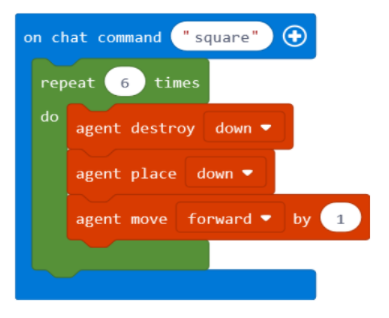  Lesson D: Get creative with iteration“Do now”Format:  Written on the board at the start of the lesson:What’s your favorite coding activity with loops?Answer: Responses will varyMinecraft diary questionsFormat:  Provide to students electronically. Copy and paste from below.Minecraft diaryCompose a diary entry addressing the following:What type of staircase did you choose to build: Straight, Spiral, or Diagonal? Why?What problems did you encounter? How did you solve them?How did you use loops in your staircase?Describe one point where you got stuck. Then discuss how you figured it out.Include at least one screenshot of your staircase.Share your project to the web and include the URLIndependent project rubricFormat:  Printed full-page rubric for the educator to use to evaluate students’ unit independent coding projects. (See the next page for a printer-friendly version.)Coding with Minecraft 7: IterationIndependent project and Minecraft diary scoring rubricCoding with Minecraft 8: ArraysLesson A: Introduction to arrays“Do now”Format:  Written on the board at the start of the lesson.Write down two ways you could organize a collection of different magazines.Answers will vary, i.e., alphabetical order, publishing date, topic, size, number of pages, etc.Knowledge check questions and answer keyFormat:  Q&A discussions during the lesson.Exit ticket answer keyFormat:  Printed half-page handout for students to complete and turn in as they leave class. (the next page for a printer-friendly version to distribute to students.)Coding with Minecraft 8: Arrays, Lesson A: Exit ticket Name: 											Date:How are arrays different than variables?-------------------------------------------------------------------------------------------------------------------Coding with Minecraft 8: Arrays, Lesson A: Exit ticket Name:											Date: How are arrays different than variables?Lesson B: Build a Zoo with Arrays“Do now”Format:  Written on the board at the start of the lesson.What’s the purpose of arrays in coding?Answers will vary: Arrays store similar items under one name to make finding and organizing them easier.Knowledge check questions and answer keyFormat:  Q&A discussions during the lesson.Exit ticket answer keyFormat:  Printed half-page handout for students to complete and turn in as they leave class. (See the next page for a printer-friendly version to distribute to students.)Coding with Minecraft 8: Arrays, Lesson B: Exit ticket Name: 											Date:What was the array length in your animal pen program?2.  What are you excited to learn more about?-------------------------------------------------------------------------------------------------------------------Coding with Minecraft 8: Arrays, Lesson B: Exit ticket Name: 											Date:What was the array length in your animal pen program?2.  What are you excited to learn more about?Lesson C: Teleport with Arrays“Do now”Format:  Written on the board at the start of the lesson.What information do you need to get a specific place in Minecraft?Answer: The coordinatesKnowledge check questions and answer keyFormat:  Q&A discussions during the lesson.Exit ticket answer keyFormat:  Printed half-page handout for students to complete and turn in as they leave class. (See the next page for a printer-friendly version to distribute to students.)Coding with Minecraft 8: Arrays, Lesson C: Exit ticket Name: 											Date:The first item in an array always has an index of what value?2.  What If you could warp anywhere in the real world, where would you go?-------------------------------------------------------------------------------------------------------------------Coding with Minecraft 8: Arrays, Lesson C: Exit ticket Name: 											Date:The first item in an array always has an index of what value?2.  What If you could warp anywhere in the real world, where would you go?Lesson D: Blocks with Arrays“Do now”Format:  Written on the board at the start of the lesson.What information do you need to get a specific place in Minecraft?Answer: The coordinatesQuiz answer keyFormat:  Printed full-page handout for students to complete during class. (See the next page for a printer-friendly version to distribute to students.)Coding with Minecraft 8: Arrays, Lesson D: QuizName: 										Date:Define the following array terms:Array LengthSortIndexTypeHow are arrays different from variables?3.   What is a builder?4.   What direction does the builder default to when walking, if you do not set a direction? Lesson E: Get creative with arrays“Do now”Format:  Written on the board at the start of the lesson:What does a block ID do in Minecraft?Answer: The ID is a number Minecraft uses to keep track of all the items, blocks, and other things in the game.Minecraft diary questionsFormat:  Provide to students electronically. Copy and paste from below.Minecraft diaryCompose a diary entry addressing the following:What kind of art did you decide to make? What does your program do?Describe how you program creates its artwork.How did you ensure that only valid indexes are accessed?NOTE: If you decided to improve one of these lesson’s activities, please talk abut the new code you wrote in addition to what was already provided.Independent project rubricFormat:  Printed full-page rubric for the educator to use to evaluate students’ unit independent coding projects. (See the next page for a printer-friendly version.)Coding with Minecraft 7: IterationIndependent project and Minecraft diary scoring rubricCoding with Minecraft 9: Artificial intelligenceLesson A: Introduction to artificial intelligence“Do now”Format:  Written on the board at the start of the lesson.What’s one way a computer can be smart?Answer: Responses will varyKnowledge check questions and answer keyFormat:  Q&A discussions during the lesson.Exit ticket answer keyFormat:  Printed half-page handout for students to complete and turn in as they leave class. (the next page for a printer-friendly version to distribute to students.)Coding with Minecraft 9: AI, Lesson A: Exit ticket Name: 											Date:What is Project Malmo?Why is Minecraft ideal for artificial intelligence research?-------------------------------------------------------------------------------------------------------------------Coding with Minecraft 9: AI, Lesson A: Exit ticket Name: 											Date:What is Project Malmo?Why is Minecraft ideal for artificial intelligence research?Lesson B: Explore Intelligent Code“Do now”Format:  Written on the board at the start of the lesson.What’s one thing computers could do if we had better AI programs?Answers can be any one of the following or other responses that make sense: Diagnose diseases, drive our cars, fly airplanes, order our groceries, do our laundry for us, be our personal translator when we travel, do our banking and money management, etc.Knowledge check questions and answer keyFormat:  Q&A discussions during the lesson.Exit ticket answer keyFormat:  Printed half-page handout for students to complete and turn in as they leave class. (See the next page for a printer-friendly version to distribute to students.)Coding with Minecraft 9: AI, Lesson B: Exit ticket Name: 											Date:What is the new form of iteration we learned about today?2.  What else could an intelligent agent help you with in Minecraft?-------------------------------------------------------------------------------------------------------------------Coding with Minecraft 9: AI, Lesson B: Exit ticket Name: 											Date:What is the new form of iteration we learned about today?2.  What else could an intelligent agent help you with in Minecraft?Lesson C: Code an Intelligent Agent “Do now”Format:  Written on the board at the start of the lesson.What’s been the most fun and most challenging part of this unit so far?Answer: Responses will varyKnowledge check questions and answer keyFormat:  Q&A discussions during the lesson.Exit ticket answer keyFormat:  Printed half-page handout for students to complete and turn in as they leave class. (See the next page for a printer-friendly version to distribute to students.)Coding with Minecraft 9: AI, Lesson C: Exit ticket Name: 											Date:What does an algorithm describe?2.  What’s another activity in Minecraft that an intelligent agent could do?-------------------------------------------------------------------------------------------------------------------Coding with Minecraft 9: AI, Lesson C: Exit ticket Name: 											Date:What does an algorithm describe?2.  What’s another activity in Minecraft that an intelligent agent could do?Lesson D: Code a Tree Hunting Agent “Do now”Format:  Written on the board at the start of the lesson.What’s one way to classify a computer as “intelligent”?Answer: Any one of the following of other response that makes sense:•	Ability to make “smart” decisions•	Ability to learn and increase knowledge•	Ability to imitate humans, like language/speech, vision/image recognitionQuiz answer keyFormat:  Printed full-page handout for students to complete during class. (See the next page for a printer-friendly version to distribute to students.)Coding with Minecraft 9: AI, Lesson D: QuizName: 										Date:1.  Which of the following examples are considered artificial intelligence? (Choose all that apply)a. Two players play an online gameb. Playing Scrabble against an appc. Garry Kasparov playing chess with IBM’s Deep Blued. All of the abovee. None of the above2.  Which of the following are criteria to classify a computer as “intelligent”? (Choose all that apply)a. Ability to increase knowledgeb. Ability to feel painc. Ability to imitate human speechd. All of the abovee. None of the above3.   What are two things computers could do if we had more intelligent programs? 4.   If you were working your way through a grove of trees blindfolded, what’s an intelligent strategy?5. BONUS: What’s one other activity that approach would help with? Lesson E: Get creative with AI“Do now”Format:  Written on the board at the start of the lesson:What are some ways an intelligent agent could help you in the game?Answer: Responses with varyMinecraft diary questionsFormat:  Provide to students electronically. Copy and paste from below.Minecraft diaryCompose a diary entry addressing the following:What Minecraft problem did you decide to solve? What does your program do?Describe how your AI figures out how to perform the task or solve the problemDiscuss one (or more) ways that working with a partner was different from just doing the project by yourself.Describe one point when you got stuck. Then discuss how to figured it out.Share your project to the web and include the URL.NOTE: If you decided to improve one of these lesson’s activities, please talk abut the new code you wrote in addition to what was already provided.Independent project rubricFormat:  Printed full-page rubric for the educator to use to evaluate students’ unit independent coding projects. (See the next page for a printer-friendly version.)Coding with Minecraft 9: Artificial IntelligenceIndependent project and Minecraft diary scoring rubricLearn about Minecraft (slide 6)AnswersHow do you use your mouse so your player can look around?Move the mouse in the direction you want to seeWhat are two keyboard controls to move your player?Any of the following: W=forward, A=left, D=right, S=back, Space bar = jumpHow do you open the chat command field in Minecraft?Type T on the keyboardDo you like using the mouse or keyboard controls better?Responses will varyWhat’s one thing you discovered by playing?Responses will varyLearn about Microsoft MakeCode (slide 11)AnswersWhat’s an on chat command?Code that is triggered or happens when you type the appropriate command in the chat window of MinecraftHow do you get to the coding Workspace in MakeCode?Start a new project or open a saved projectHow do you add a block to the coding Workspace?Select a block from the Toolbox drawerQuestionsAnswersWhat is one reason learning computer science and coding are important?Any of the following:Teaches us important skills, like creativity, problem solving, critical and flexible thinking, working with others.It’s changing everything about the way we communicate, learn, live and work.It will help us be more successful in our future job or career.What are you most excited about learning in this course?Responses will vary Understanding and coding events questions (slide 5) AnswersWhat is an event?Something that happens outside a program (like a screen tap or mouse click) that the program can respond toWhat is a real-life example of an event?Responses will varyDescribe an example of an event from your coding project.Responses will varyHow did you sink the blocks into the ground to make your yellow brick road?By modifying the Y coordinate so that the bottoms of the bricks were one level downQuestion AnswerName a real-life event that happened in class that caused an action.Responses will varyCoding with events questions (slide 12)AnswersWhat is an event handler?An event handler is a routine that is used to deal with the event, allowing a programmer to write code that will be executed when the event occursWhat is the coding workspace in Minecraft?Where you organize your coding blocksQuestionAnswerWhat did you add to make the game your own unique world?Responses will varyQuestionsAnswersWhat is an event?Something that happens outside a program (like a screen tap or mouse click) that the program can respond to.What is an event handler?An event handler is a routine that is used to deal with the event, allowing a programmer to write code that will be executed when the event occurs.Where do you add a block to an event handler?In the coding workspace.What did exponential growth mean when coding for zombies?It meant that when one zombie was killed, more were createdDescribe a block-based visual programming language?Block-based visual programing uses visuals to represent lines of codeAssessment 1234ProjectUse one or more of the following event handler blocks:On chat commandOn player diedOn player walk/run/jump/swim/etc.On arrow shotOn block brokenOn block placedOn animal killedOn monster killedProject lacks all of the required elements.Project uses at least one event handler block OR causes an intentional effect or solves a problem BUT code is ineffective or flawed.Project uses at least one event handler block OR causes an intentional effect or solves a problem.Project uses at least one event handler block AND causes an intentional effect or solves a problem.DiaryHow did you come up with this idea? What problem are you trying to solve and why?What did you decide to alter in the landscape? What does your program do?Describe how your program alters the landscape.Include at least one screenshot of the result of your program.Minecraft diary entry is missing four or more of the required prompts.Minecraft diary entry is missing two or three of the required prompts.Minecraft diary entry is missing one of the required prompts.Minecraft diary addresses all prompts.Understanding coordinates questions (slide 10)AnswersWhat are the values for X, Y, Z for the world origin?(0, 0, 0)Is the world origin an absolute or relative position? AbsoluteIs (~0, ~0, ~0) an absolute or relative position?RelativeCoding with coordinates questions (slide 12)AnswersWhat other ideas do you have for using positions when coding?Responses will varyWhat’s the difference between absolute world position and relative player position?Absolute world position = A position that is based on position in the world (in other words, the distance from the world’s origin point (0, 0, 0) to an object or entity)Relative player position = A position that is based on where the player is (in other words, the distance from the player to an object or entity)QuestionsAnswersExplain what this code means:When the player walks, fire starts 5 blocks west of the player.What’s one reason it’s important to know coordinates in Minecraft?Any of the following:Know where you areWhere your agent isWhere resources are so you can find themA safe place to get back to after the sun goes down in survival modeWhat’s one new thing you were excited to learn today?Responses will vary.Understanding coordinates questions (slide 17)AnswersDoes the absolute position of an object with a permanent place change?NoDoes the position of an object relative to your position change as you move around the classroom?YesCoding with coordinates questions (slide 19)AnswersIn Minecraft, what keyboard shortcut shows your player’s world position?F1 function keyHow do you easily duplicate blocks in the MakeCode coding workspace?Right-click (or tap and hold) any block and select DuplicateQuestionsAnswersWhat direction is each X, Y, Z coordinate in Minecraft X = east/west; Y = up/down; Z = north/southIn your life, what’s one way you use coordinates? (Remember coordinate is another word for position or location)Responses will varyQuestionsAnswersWhat type of position is each of the following?(X, Y, Z)(~X, ~Y, ~Z) Absolute world positionRelative player positionDraw an arrow to match the term with the definition.Relative position                                              The distance from the world origin to an object or entity Absolute position                                             The distance from player to an object or entityDraw an arrow to match the term with the definition.Relative position                                              The distance from the world origin to an object or entity Absolute position                                             The distance from player to an object or entityDescribe the following position that appears in the upper left corner of game window in terms of direction and distance from the Minecraft world origin. Whose position is it describing?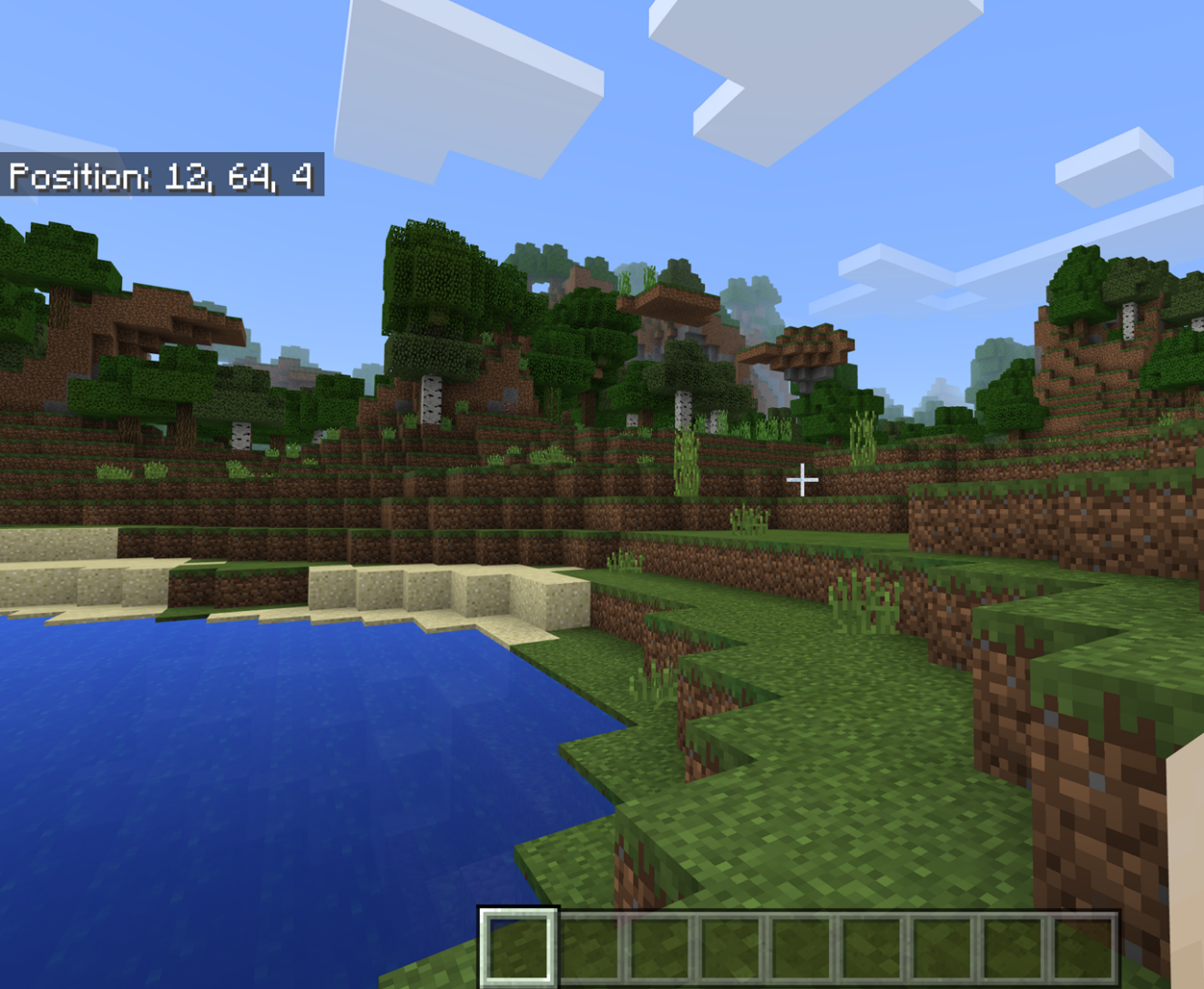 12 blocks east of the origin, 64 blocks above the origin, 4 blocks south of the originThe player’s positionWhich type of position is fixed and doesn’t change?Absolute world positionDescribe what the following coding blocks do with words. Something like:When you type dig in the chat command in Minecraft, A 5x5x5 air block (identifying the type of block as something other than air is ok)will fill/replacewhere the player is standing/current location. Relative positionThe distance from the world origin to an object or entity.Absolute positionThe distance from player to an object or entity.Assessment 1234ProjectUses coordinatesAlters landscapeCreative/originalProject lacks all three of the required elements.Project lacks two out of the three required elements.Project lacks one out of the three required elements.Project alters the landscape in a creative and original way, efficiently and effectively using coordinates.DiaryHow did you come up with this idea? What problem are you trying to solve and why?What did you decide to alter in the landscape? What does your program do?Describe how your program alters the landscape.Include at least one screenshot of the result of your program.Minecraft diary entry is missing four or more of the required prompts.Minecraft diary entry is missing two or three of the required prompts.Minecraft diary entry is missing one of the required prompts.Minecraft diary addresses all prompts.Coding with variables questions (slide 6)AnswersWhat did your variable determine in the game? The number of chickens.Why is it good coding practice to give variables meaningful names?To make variables easily recognizable. In a large program, naming variables with names you can identify makes finding problems much easier.  QuestionsAnswersWrite down an example of each of the following types of variables:Number variable:String variable:Boolean variable:Position variable:   Answers will vary.  What’s one thing you were excited to learn today? Answers will vary.  Coding with variables questions (slide 12)AnswersHow do you use variables to keep score?By setting a variable to keep count of objects or actions.How can you cause something to happen when a counter gets to a certain number? By using a conditional statement in your coding.What are variables that hold text called? String variablesQuestionsAnswersWhat are the two types of coding blocks you used to find out how many blocks you fell in Fall is in the Air?Event handler and counterWhat other things in Minecraft that might be useful or interesting to use code to count?Responses will varyQuestionsAnswersWhat is a number variable?This holds numeric data. Examples: a person’s age, a player’s score, the yearWhat is a string variable?This holds a string of alphanumeric characters. Examples: a person’s name, a password, the day of the weekWhat is a Boolean variable?This has only two possible values: true or false. Examples: Is it daytime? Is the game over?What is a position variable in MakeCode?This is a special kind of variable that holds three numbers that describe a specific location in three-dimensional space. These numbers are called the X, Y, and Z coordinates.How did you use coordinates to help align the spacing of your floating compound words?  By storing the player’s world position when you started to printWhy is it good coding practice to give variables meaningful names? To make it easily recognizable. In a large program, naming variables with names you can identify makes finding problems much easier.Assessment1234Variables in the projectAt least three different variablesDifferent types of variablesImplemented in a meaningful wayNo variables are implemented.At least one variable is implemented in a meaningful way OR variables are all of the same type.At least two different variables are implemented in a meaningful way. Variables are of different types (text, number, Boolean, and/or position).At least three different variables are implemented in a meaningful way. Variables are of different types (text, number, Boolean, and/or position).Chat / parameter in the projectAn on chat command One or more parameters in the enclosing codeProject uses no chat command at all.Project uses a chat command but does not implement parameters.Project uses a chat command with one or more parameters that are not used by the code.Project incorporates a chat command that uses one or more parameters in the enclosing code.DiaryWhat type of information did you choose to keep track of?What problems did you encounter? How did you solve them?How did you use variables in your project, and what were their types? What did you name your variables and why?What was something new that you learned for this project? Describe how you figured it out.Include at least one screenshot of your projectMinecraft diary entry is missing four or more of the required prompts.Minecraft diary entry is missing two or three of the required prompts.Minecraft diary entry is missing one of the required prompts.Minecraft diary addresses all prompts.Understanding conditionals questions (slide 8)AnswersIn MakeCode, the conditionals blocks are found in which Toolbox drawer?LogicWhat are some of the types of conditional blocks?If then, if then else, comparison, BooleanQuestionsAnswersExplain what this code means:A conditional that tests for a certain type of block (grass) at a specific set of coordinates (the player’s exact location).  What’s an example of an IF THEN or IF THEN ELSE statement?Responses will vary and need to follow one of the following formats:If _____, (then) _____If _____, (then) _____, else ______Coding with conditionals questions (slide 14)AnswersWhat is the other block that can be used for conditionals but isn’t located in the Logic toolbox drawer?While loop blockWhat are two ways to restart your code? Use the Stop button in the Code Connection window or Resave your projectQuestionsAnswersWhat is it called when you code a loop within a loop?A nested loopWhat are you excited to learn more about?Responses will varyQuestionsAnswersWhat’s an example of an IF THEN statement?Responses will vary and need to follow the Format:  If _____, (then) _____What’s an example of an IF THEN ELSE statement?Responses will vary and need to follow the format: If _____, (then) _____, else _____In coding, conditionals tell a computer to do which of the following?How to do itTo do it fasterWhen to do itWhere to do itWhen to do itWhat’s a type of block acts like a conditional but isn’t located in the LOGIC Toolbox drawer?A While loopWhat’s a reason you might need to restart your code?Things aren’t working as they shouldAn infinite loopYou get the message Cannot issue command, Agent is out of rangeAll of the aboveOnly a and cAll of the aboveDescribe what the following coding blocks do with words. Something like:When you type chop in the chat windowand your agent detects a block in front of it,The height variable increases by one block,The agent destroys the block above it, And moves up by one blockAssessment 1234ProjectWorked with a partnerSolved a specific problem in Minecraft with efficient and effective coding and use of conditionalsUsed one or more blocks from the Logic Toolbox drawer Project lacks all of the required elements.Project lacks two the required elements.Project lacks one out of the required elements.Project solves a specific problem, efficiently and effectively.LogicUsed conditional statements in an effective way that is integral to the programDoesn’t use conditional statements at all or uses loops in a superficial way and has problems with conditional statement execution.Uses conditional statements effectively but in a superficial way.Uses conditional statements in a way that is integral to the program but some problems with conditional statement execution.Uses conditional statements effectively in a way that is integral to the program.DiaryWhat Minecraft problem did you decide to solve? What does your program do?How did you use conditional statements in your project?Discuss one (or more) ways that working with a partner was different from just doing the project by yourself.Describe one point where you got stuck. Then discuss how you figured it out.Include at least one screenshot of your agent in action.Share your project to the web and include the URL.Minecraft diary entry is missing four or more of the required prompts.Minecraft diary entry is missing two or three of the required prompts.Minecraft diary entry is missing one of the required prompts.Minecraft diary addresses all prompts.Introduction with iteration questions (slide 9)AnswersWhat’s another word for iteration?Anyone of the following:RepeatRepetitionRepetitiveLoopIterativeIterateWhat are two ways that loops are beneficial when coding?Any two of the following:Fewer lines of codeSimplified codeTakes up less room in memoryShorter programsMakes it easier to find mistakesCoding with iteration questions (slide 12)AnswersAre agent commands based on coordinates or the direction the agent faces?Agent directionHow do you turn on the Slo-Mo feature in MakeCode?Press the snail icon in the lower-leftQuestionsAnswersWhich of these words cannot be used interchangeably with iteration? Repeat, rendition, repetitive, loop, iterative, iterate?RenditionWhat’s a task you could teach your agent to do?Responses will varyCoding with iteration questions (slide 19)AnswersWhen an agent places blocks, which corner of his inventory is used? Whatever is in the upper-left cornerHow do you see your agent’s inventory? Point at the agent and right-click or tap and holdQuestions AnswersWhat type of loop does this describe:while <soup remains>eat with spoonA while loopWhat kind of loop starts when a program starts and keeps going until the program ends?A forever loopQuestionsAnswersWhat’s a benefit of iteration in coding?You only need to edit in one place if you need changes in the future and the function will change anywhere it appears in the program.Match the following types of loops with their definitionRepeat                                       Runs a command as long as a condition is trueFor                                             Runs a command n timesWhile                                         Runs a command until the program endsForever                                      Runs a command n times with a variableMatch the following types of loops with their definitionRepeat                                       Runs a command as long as a condition is trueFor                                             Runs a command n timesWhile                                         Runs a command until the program endsForever                                      Runs a command n times with a variableIs the following statement true or false? The agent will place whatever is in the lower-right corner of his inventory.FalseBoth functions and loops can be used to repeat code. What’s the difference in how they do this?Loops repeat code over and over in one specific place.Functions spread repeating coding throughout applications.Describe what the following code blocks do with words. Something like:When you type “square” in the chat command fieldThe agent will destroy the block itPlace a block in that spaceAnd move forward by one blockTo create a line of six blocks, like a trail or roadAssessment1234DiaryWhat type of staircase did you choose to build: Straight, Spiral, or Diagonal? Why?What problems did you encounter? How did you solve them?How did you use loops in your staircase?Describe one point where you got stuck. Then discuss how you figured it out.Include at least one screenshot of your staircase.Share your project to the web and include the URLMinecraft Diary entry is missing four or more of the required prompts.Minecraft Diary entry is missing two or three of the required prompts.Minecraft Diary entry is missing one of the required prompts.Minecraft Diary addresses all prompts.ProjectCreates, or helps to create, a staircase in MinecraftStaircase lacks all of the required elements.Staircase lacks two of the required elements.Staircase lacks one of the required elements.Staircase is complete and navigable in both directions. Ends at somewhere around layers 10-13.LoopsUses loops effectively in a way that is integral to the programDoesn’t use loops at all or uses loops in a superficial way and has problems with loop outputUses loops effectively, but in a superficial wayUses loops in a way that is integral to the program, but there are some problems with the loop output Use loops in a way that is integral to the programIntroduction with arrays questions (slide 5)AnswersDefine the following terms:Array lengthSortIndexTypeArray length: the total number of items in the collectionSort: how you could order items in the collection (for example, date, price, name, color, and so on)Index: a unique address or location in the collection (for example, page number in an album, shelf on a bookcase, and so on)Type: the type of item being stored in the collection (for example, DC Comics, $1 coins, Pokémon cards, and so on)QuestionsAnswersHow are arrays different from variables?Answers will vary, but should include some of the following:Variables are used to store informationAn array is a series of places to store things, like many variables in one placeYou can store several items under the same name and you only need that one name to find the informationThe information could be a list of items, a row of mailboxes, or a train of container boxes, for example.The information in the array is all similar.Coding with arrays questions (slide 13)AnswersWhat is a builder? The Builder is like an invisible cursor in the game that can place blocks along a path very quickly.What direction foes the builder default to when walking, if you do not set a direction? The direction the builder is facing when the command starts.Questions AnswersWhat was the array length in your animal pen program?Answers will varyArray length: the total number of items in the collectionWhat are you excited to learn more about?Responses will varyCoding with arrays questions (slide 19)AnswersWhat four commands did you support in this program and what did they do? Delete: This creates an empty array, effectively deleting your old one.Save: This saves your current position to the next empty spot in the array.Warp: This command, when entered with a number, teleports the plater to the position stored at that index in the array.List: This command prints all the positions in the array, with their index numbers.Questions AnswersThe first item in an array always had an index of what value?zeroIf you could warp anywhere in the real world, where would you go?Responses will varyQuestionsAnswersDefine the following array terms:Array LengthSortIndexTypeArray length: the total number of items in the collectionSort: how you could order items in the collection (for example, date, price, name, color, and so on)Index: a unique address or location in the collection (for example, page number in an album, shelf on a bookcase, and so on)Type: the type of item being stored in the collection (for example, DC Comics, $1 coins, Pokémon cards, and so on)How are arrays different from variables?Answers will vary, but should include some of the following:Variables are used to store informationAn array is a series of places to store things, like many variables in one placeYou can store several items under the same name and you only need that one name to find the informationThe information could be a list of items, a row of mailboxes, or a train of container boxes, for example.The information in the array is all similar.What is a Builder?The Builder is like an invisible cursor in the game that can place blocks along a path very quickly.What direction does the builder default to when walking, if you do not set a direction?The direction the builder is facing when the command starts.Assessment1234DiaryWhat kind of art did you decide to make? What does your program do?Describe how you program creates its artwork.How did you ensure that only valid indexes are accessed?Minecraft Diary entry is missing four or more of the required prompts.Minecraft Diary entry is missing two or three of the required prompts.Minecraft Diary entry is missing one of the required prompts.Minecraft Diary addresses all prompts.ProjectUse an array of itemsAccess items in the array either in sequence or at randomOnly access indexes that exist in the array (prevent “out-of-bound” access)Staircase lacks all of the required elements.Project is missing two of the required elementsProject is missing one of the required elementsProject creates a piece of artwork, efficiently and effectivelyArraysArray is not properly created or used at all, no means of stopping out-of-bound access was implementedArray is properly created, some elements not reachable, and out-of-bound access not preventedArray is properly created (possible to access all elements or no out-of-bound access)Array is properly created, possible to access all elements, no out-of-bound accessIntroduction with AI questions (slide 6)AnswersWhat is artificial intelligence?Intelligence demonstrated by machinesWhat’s one reason to classify a computer as “intelligent”?Any one of the following of other response that makes sense:Ability to make “smart” decisionsAbility to learn and increase knowledgeAbility to imitate humans, like language/speech, vision/image recognition If a computer is intelligent, does that mean it has a conscience, self-awareness, or feelings?No, not necessarilyQuestionsAnswersWhat is Project Malmo?A research project at Microsoft that trains artificially intelligent agents using Minecraft.Why is Minecraft ideal for artificial intelligence research? Responses will vary, but should be similar to one of the following:It offers endless possibilitiesIdeas can be tested inexpensively and safelyCoding with AI questions (slide 13)AnswersDescribe what the fill block does. The fill with stone block creates a 10 x 10 block of stone around the player’s location and the agent will carve out the maze out of this stone.Why do we place a block of air at -0 -0 -0? The agent starts at the center of the 10 x 10 block of stone and carves out a maze, so first we teleport the agent to the player’s coordinates, then place a block of air at that spot to free up the agent.Why do you think we set agent destroy obstacles to false?We set destroy obstacles to false because we don’t want the agent to destroy the bocks in front of it until we have a chance to inspect them. This helps us determine whether we are in an existing maze pathway or not.What is the difference between the two Teleport commands?The first teleport to block teleports the agent to the player’s location, which is at the center of the maze. The second teleports the player to a spot five blocks above the maze for a bird’s-eye view.Questions AnswersWhat is the new form of iteration we learned about today?RecursionWhat else could an intelligent agent help you with in Minecraft?Responses will varyCoding with AI questions (slide 19)AnswersIf you were in a maze in the real world, what’s a strategy to find your way out? Follow one wall consistentlyIf your agent is in a maze in Minecraft, what are the key steps for it to find its way out?Always turn left whenever it can, and when it reaches a dead end, turn aroundQuestions AnswersWhat does an algorithm describe?Step-by-step directions What’s another activity in Minecraft that an intelligent agent could do?Responses will varyQuestionsAnswersWhich of the following examples are considered artificial intelligence? (Choose all that apply)a. Two players play an online gameb. Playing Scrabble against an appc. Garry Kasparov playing chess with IBM’s Deep Blued. All of the abovee. None of the aboveb and c, as these options are intelligence demonstrated by machinesWhich of the following are criteria to classify a computer as “intelligent”? (Choose all that apply)a. Ability to increase knowledgeb. Ability to feel painc. Ability to imitate human speechd. All of the abovee. None of the abovea and c, as these options demonstrates the consciousness by a computerWhat are two things computers could do if we had more intelligent programs?Answers can be any one of the following or other responses that make sense: Diagnose diseases, drive our cars, fly airplanes, order our groceries, do our laundry for us, be our personal translator when we travel, do our banking and money management, etc.If you were working your way through a grove of trees blindfolded, what’s an intelligent strategy?Divide the grove into a grid and proceed through the grid row by rowBONUS: What’s one other activity that approach would help with?Something like Search and rescue of a lost person or animalFinding a lost object in a room or houseAssessment1234DiaryWhat Minecraft problem did you decide to solve? What does your program do?Describe how your AI figures out how to perform the task or solve the problemDiscuss one (or more) ways that working with a partner was different from just doing the project by yourself.Describe one point when you got stuck. Then discuss how to figured it out.Share your project to the web and include the URL.Minecraft Diary entry is missing four or more of the required prompts.Minecraft Diary entry is missing two or three of the required prompts.Minecraft Diary entry is missing one of the required prompts.Minecraft Diary addresses all prompts.ProjectProject code is greatly cumbersome and inefficient Project solves a specific problem but execution of the task is cumbersome or inefficientProject solves a specific problem mostly efficiently Project solves a specific problem, efficiently and effectively LogicAgent and/or Builder never completes its assigned taskAgent and/or Builder completes its assigned task some of the time in some situationsAgent and/or Builder completes its assigned task most of the time in most situationsAgent and/or Builder completes its assigned task in all circumstances all the time